بسمه‌تعالی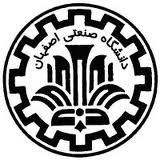 دانشگاه صنعتی اصفهاندانشکده مهندسی حمل‌ونقلپیشنهاده‌ی پایان‌نامه کارشناسی ارشدرشته برنامه‌ریزی حمل‌ونقلعنوان فارسی تحلیل...عنوان انگلیسیAnalysis…نگارندهرضا رضایی (9987654)استاد راهنمادکتر ...
بهمن 1400چکیدهپژوهش پیش‌رو ...      مالکیت نتایج  کليه حقوق مادي مترتب بر نتايج تحقيق پايان نامه متعلق به دانشگاه صنعتی اصفهان است و انتشار نتايج نيز تابع مقررات دانشگاهي است و با موافقت استاد راهنما صورت مي گيرد.شرح موضوع پژوهشنحوه انتشار ازدحام ...         مرور بر ادبیات و سابقه موضوعموضوع ....            تعریف مسئله پژوهشمفهوم ...       روش انجام پژوهشدر این پژوهش ابتدا شبکه ...   مراحل و زمان بندی انجام پژوهشجدول 1: زمان بندی انجام پژوهشمراجع1.	Watkins, N.W., et al., 25 years of self-organized criticality: Concepts and controversies. Space Science Reviews, 2016. 198(1-4): p. 3-44.2.	Dhar, D., Theoretical studies of self-organized criticality. Physica A: Statistical Mechanics and its Applications, 2006. 369(1): p. 29-70.3.	Bak, P., C. Tang, and K. Wiesenfeld, Self-organized criticality. Physical review A, 1988. 38(1): p. 364.4.	Pruessner, G., Self-organised criticality: theory, models and characterisation. 2012: Cambridge University Press.5.	Dhar, D., Self-organized critical state of sandpile automaton models. Physical Review Letters, 1990. 64(14): p. 1613.6.	Zhang, Y.-C., Scaling theory of self-organized criticality. Physical Review Letters, 1989. 63(5): p. 470.7.	Dhar, D., The abelian sandpile and related models. Physica A: Statistical Mechanics and its Applications, 1999. 263(1-4): p. 4-25.8.	Paczuski, M. and S. Boettcher, Universality in sandpiles, interface depinning, and earthquake models. Physical review letters, 1996. 77(1): p. 111.مرحلهشرح                    زمان   دی 14001مروری بر ادبیات موضوع 2انتخاب روش... 3پیاده‌سازی... 4تحلیل...5نگارش و دفاع از پایاننامه